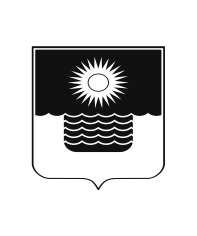 АДМИНИСТРАЦИЯ МУНИЦИПАЛЬНОГО ОБРАЗОВАНИЯГОРОД-КУРОРТ ГЕЛЕНДЖИКПОСТАНОВЛЕНИЕот 14 июля 2022 года 	                    		                 		 № 1608г. ГеленджикОб отказе в  предоставлении разрешения на отклонениеот предельных параметров разрешенного строительстваобъекта капитального строительства на земельном участке                                                по адресу: г. Геленджик, ул. Кирова, 73Рассмотрев заявление гр-на Кялова Александра Анастасовича                   от 22 июня 2021 года №5232, действующего на основании доверенности в интересах гр-ки Кириди Елены Васильевны, на основании рекомендаций комиссии по подготовке проекта правил землепользования и застройки муниципального образования город-курорт Геленджик о предоставлении разрешения на отклонение от предельных параметров разрешенного строительства объекта капитального строительства от 13 августа 2021 года, руководствуясь статьями 38, 40 Градостроительного кодекса Российской Федерации, статьями 16, 37 Федерального закона от 6 октября 2003 года     №131-ФЗ «Об общих принципах организации местного самоуправления в Российской Федерации» (в редакции Федерального закона от 30 декабря                         2021 года №492-ФЗ), решением Думы муниципального образования город-курорт Геленджик от 27 июля 2010 года №466 «Об утверждении правил землепользования и застройки части территории муниципального образования город-курорт Геленджик от 10 сентября 2021 года №416), оповещением о начале публичных слушаний, заключением о результатах публичных слушаний по вопросу о предоставлении разрешения на отклонение от предельных параметров разрешенного строительства объекта капитального строительства от 13 августа 2021 года, статьями 8, 33, 72 Устава муниципального образования город-курорт Геленджик, п о с т а н о в л я ю:1. Отказать гр-ке Кириди Елене Васильевне в предоставлении разрешения на отклонение от предельных параметров разрешенного строительства объекта капитального строительства на земельном участке, принадлежащем ей на праве собственности, площадью 260 кв.метров, имеющем кадастровый номер 23:40:0408014:20, расположенном по адресу: г. Геленджик, ул. Кирова, 73, в зоне малоэтажной жилой застройки Ж-2, в части минимальных отступов от границ земельного участка (размещение индивидуального жилого дома на расстоянии 1,5 м от границы смежного земельного участка с кадастровым номером 23:40:0408014:21, на расстоянии 2 м от границы земельного участка, отделяющей ее от территории общего пользования – ул. Кирова) в связи с тем, что при размещении объекта капитального строительства на указанном расстоянии не будут соблюдены требования нормативов градостроительного проектирования в части санитарно-бытовых и противопожарных разрывов между объектами капитального строительства.  2. Разместить настоящее постановление на официальном                                 сайте администрации муниципального образования город-курорт                      Геленджик в информационно-телекоммуникационной сети «Интернет» (www.gelendzhik.org).3. Контроль за выполнением настоящего постановления возложить на заместителя главы муниципального образования город-курорт Геленджик             Грачева А.А.4. Постановление вступает в силу со дня его подписания.Глава муниципального образованиягород-курорт Геленджик                                                                  А.А. Богодистов